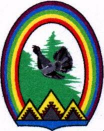 ДУМА ГОРОДА РАДУЖНЫЙХанты-Мансийского автономного округа – Югры РЕШЕНИЕот 26 января 2017 года	№ 192О внесении изменения в решение Думы городаот 06.09.2005 № 45 «Об установлении земельного налога»		В соответствии с Федеральным законом от 29.12.2015 № 396-ФЗ «О внесении изменений в часть вторую Налогового кодекса Российской Федерации», Дума города решила:	1. Внести изменение в решение Думы города от 06.09.2005 №45 «Об установлении земельного налога», заменив в пункте 13 слова «месту нахождения земельного участка до 1 февраля года, следующего за истекшим налоговым периодом» словами «своему выбору».	2. Опубликовать настоящее решение в газете «Новости Радужного. Официальная среда».	3. Настоящее решение вступает в силу после его официального опубликования и распространяет свое действие на правоотношения, возникшие с 01.07.2016.Председатель Думы города	         Временно исполняющий         обязанности главы города________________Г.П. Борщёв	        ____________ Ю.В. Осипенко